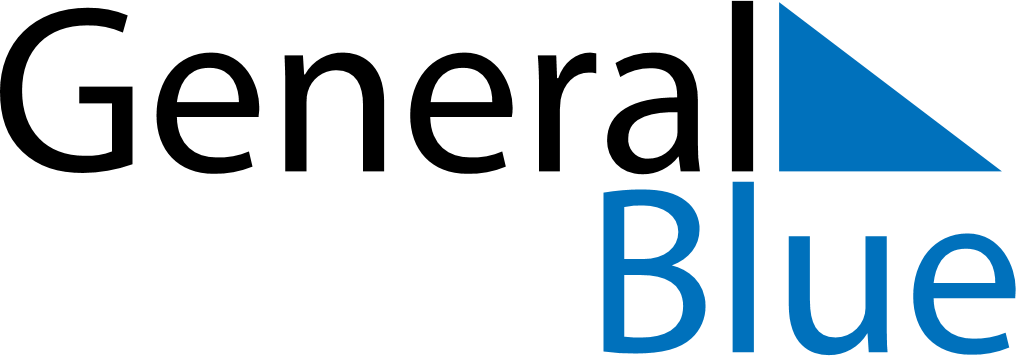 May 1777May 1777May 1777May 1777May 1777SundayMondayTuesdayWednesdayThursdayFridaySaturday12345678910111213141516171819202122232425262728293031